Xưởng In								  	   Ngày    tháng     năm 2023     										GIÁM ĐỐC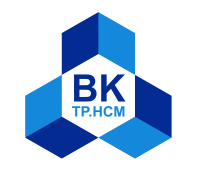 THƯ VIỆNPHÂN CÔNG NHIỆM VỤ NĂM HỌC 2022 - 2023PHÂN CÔNG NHIỆM VỤ NĂM HỌC 2022 - 2023STTHọ và tênNhiệm vụMô tả chi tiết

1



Võ Thị Hồng 
(Tổ trưởng)

Điều độ kế hoạch sản xuất- Điều phối lao động, theo dõi tiến độ công việc- Nhận đơn hàng, báo giá, kiểm tra support, phim bìa và triển khai in- Bình sách, bìa sách, bìa hội thảo, các loại biểu mẫu,… - Kiểm tra quá trình in để đáp ứng thời gian giao hàng - Kiểm tra, chỉnh sửa tài liệu nếu có, trong quá trình sản xuất.- Chế bản điện tử trang lưu chiểu, trang cần sửa chữa kịp thời cho sản xuất - Kiểm tra thành phẩm trước khi giao- Lưu cất support, phim bìa, và các biểu mẫu khác	- Theo dõi sách dư, sách mẫu, nộp lưu chiểu- Theo dõi, giao vật tư cho các khoa phục vụ các kỳ thi- Lập kế hoạch bảo trì, bảo dưỡng, nâng cấp đổi mới thiết bị máy móc- Theo dõi, nhập/ xuất vật liệu in- Chở bìa sách đem gia công cán màng- Quản lý trang thiết bị Xưởng in- Theo dõi, đề xuất sửa chữa CSVC, trang thiết bị- Phụ trách công tác ISO- Hỗ trợ bộ phận thành phẩm khi có sự phân công2Võ Thị Hoài ThanhĐiều độ kế hoạch sản xuất - Kế toán - Theo dõi, nhập/ xuất vật liệu in
- Nhận đơn hàng, tính giá thành công in
- Chấm công in hàng ngày
- Tính  lương hàng tháng
- Thực hiện công tác thanh toán 
- Chở bìa sách đem gia công cán màng
- Kiểm tra thành phẩm trước khi giao- Theo dõi sách dư, sách mẫu, nộp lưu chiểu- Theo dõi, giao vật tư cho các khoa phục vụ các kỳ thi
- Theo dõi công in sách giáo trình hàng tháng
- Hỗ trợ bình sách, bìa sách, bìa hội thảo, các loại biểu mẫu,… - Chở bìa sách đem gia công cán màng- Hỗ trợ bộ phận thành phẩm khi có sự phân công 3Đinh Tiến QuốcThợ phơi kẽm- Tiếp nhận vật liệu kẽm- Mài kẽm (kẽm đã sử dụng mài sạch rồi sử dụng lại)- Kiểm tra phim, support - Đặt phim hoặc support lên tấm kẽm sao cho mặt thuốc của phim và kẽm tiếp xúc với nhau.- Đặt thời gian phơi cho phù hợp với từng loại bản kẽm rồi tiến hành phơi- Sau khi phơi xong đem xử lý bằng dung dịch Xút để hiện chữ- Hiện chữ xong rửa sạch bằng nước máy- Bàn giao bản kẽm cho bộ phận in- Hỗ trợ bộ phận in, bộ phận thành phẩm khi có sự phân công4Nguyễn Tử LươngThợ đứng máy in offset (Máy in trắng đen) - Tiếp nhận vật liệu in (giấy, mực,…) từ kho- Tiếp nhận bản kẽm từ bộ phận phơi kẽm- Tiến hành in:+ In bìa;+ In ruột sách;
+ In tập học sinh;+ In giấy thi, phiếu trả lời trắc nghiệm,…- Kiểm tra chất lượng trang in- Bàn giao cho bộ phận thành phẩm - Sửa chữa, bảo trì máy in trắng đen, màu- Hỗ trợ bảo trì, sửa chữa máy gạt sách, máy vô bìa  - Hỗ trợ bộ phận in, bộ phận thành phẩm khi có sự phân công5Tô Đức HạnhThợ đứng máy in offset (Máy in trắng màu) - Tiếp nhận vật liệu in (giấy, mực,…) từ kho- Tiếp nhận bản kẽm từ bộ phận phơi kẽm- Tiến hành in:+ In bìa;+ In ruột sách;
+ In tập học sinh;+ In giấy thi, phiếu trả lời trắc nghiệm,…- Kiểm tra chất lượng trang in- Bàn giao cho bộ phận thành phẩm - Sửa chữa, bảo trì máy in trắng đen, màu- Hỗ trợ bảo trì, sửa chữa máy gạt sách, máy vô bìa  - Hỗ trợ bộ phận in, bộ phận thành phẩm khi có sự phân công6Huỳnh Liên PhụngThợ máy vô bìa, gạt sách- Tiếp nhận ruột in và bìa từ bộ phận cắt xén: + Tiến hành Gạt máy;+ Ép sách;+ Vô bìa sách;- Kiểm tra chất lượng sản phẩm- Đóng gói- Bàn giao sản phẩm cho kho- Hỗ trợ các bộ phận khi có sự phân công7Huỳnh Mỹ LiêngNhân viên khâu thành phẩm- Tiếp nhận ruột in và bìa từ bộ phận cắt xén: + Gạt tay;+ Bắt cuốn;+ Cấn bìa;+ Vô bìa sách;- Kiểm tra chất lượng thành phẩm- Dán tem sản phẩm- Bàn giao sản phẩm cho bộ phận đóng gói- Hỗ trợ các bộ phận khi có sự phân công8Vi Quốc KýThợ đứng máy cắt- Tiếp nhận ruột in và bìa từ bộ phận in: + Cắt giấy in;+ Cắt bìa sách;+ Cắt sách thành phẩm - Kiểm tra chất lượng sản phẩm- Giao sách cho kho- Bảo trì và sửa chữa máy cắt- Hỗ trợ các bộ phận khi có sự phân công